HOME LEARNING KIT 	GEOGRAPHY – YEAR 12WORKSHEET 9Definitions									 Pelagic__________________________________________________________________________________________________________________________________________EEZ__________________________________________________________________________________________________________________________________________Fringing reef__________________________________________________________________________________________________________________________________________Artisanal fishing__________________________________________________________________________________________________________________________________________Resource Interpretation 							Source: https://www.bing.com/images/search?Explain the term Law of sea.											Short Answers							State one ecological advantage of mangroves.____________________________________________________________________________________________________________________________________Suggest one way to maintain sustainable fishing.____________________________________________________________________________________________________________________________________Differentiate between demersal and pelagic.____________________________________________________________________________________________________________________________________Draw a food chain in mangrove ecosystem.				 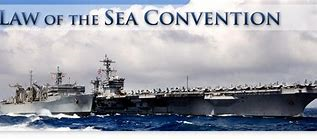 